Фамилия, имя, отчество депутата, избирательный округ, границы округа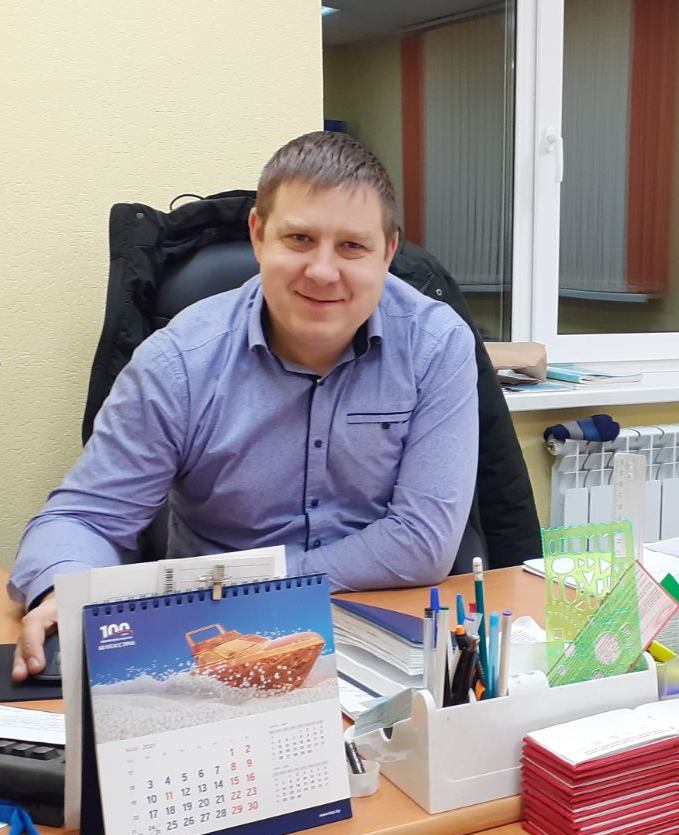 Дурович Валерий Вячеславович Верхнедвинский – Московский избирательный округ № 1Часть г. Верхнедвинска в границах улиц: Московского, Энергетиков, Зеленой, Ручьевой, Кирпичной, Янки Купалы,  Себежской, Чкалова, Октябрьской, Ломоносова, Заречной, Первомайской (дома           № 1-47, 61, 2-52), переулков: 1, 2, 3, 4-го Московского, Себежского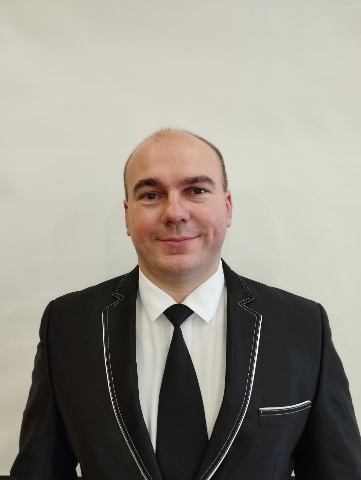 Мороз Дмитрий НиколаевичВерхнедвинский – Первомайский избирательный округ № 2Часть г. Верхнедвинска в границах улиц: Первомайской (дома 54-60, 60А, 60Б, 62-72), Григоровича, переулка Первомайского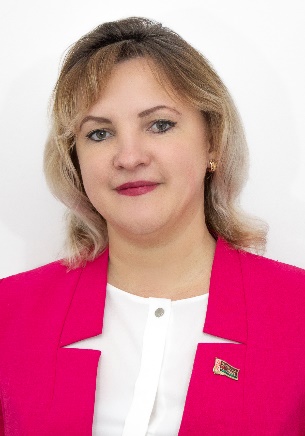 Андреева Наталья ФедоровнаВерхнедвинский - Центральный избирательный округ № 3Часть г. Верхнедвинска в границах улиц: Комсомольской, Гагарина, Кочкаря, Возрождения, Ленинградской (дома № 1-63, 2-56), Интернациональной (дома № 3-47, 2-50), Советской (дома № 1-75, 2-58), Ленинской, Кооперативной, Пантиелева, Пушкина, Пролетарской, Фрунзе, переулков: Рабочего, Школьного, Фрунзе, проезда Интернационального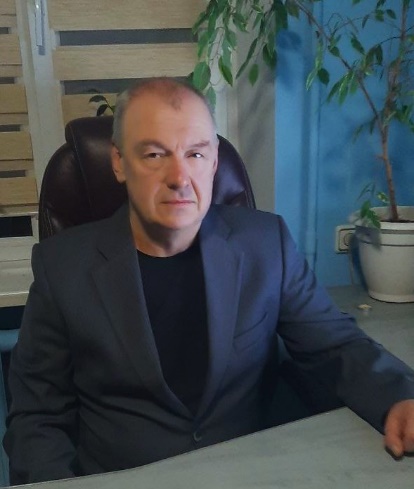 Рубин Юрий ГеннадьевичВерхнедвинский - Советский избирательный округ № 4Часть г. Верхнедвинска в границах улиц: Дружбы, Дзержинского, Партизанской (дома № 10-40, 19-57), Полевой, Советской (дома № 68-120, 77-133), Садовой, Заводской, Интернациональной (дома № 49-95, 52-77), Ленинградской (дома № 58-84, 65-97), переулка Лугового, Садового, проезда Садового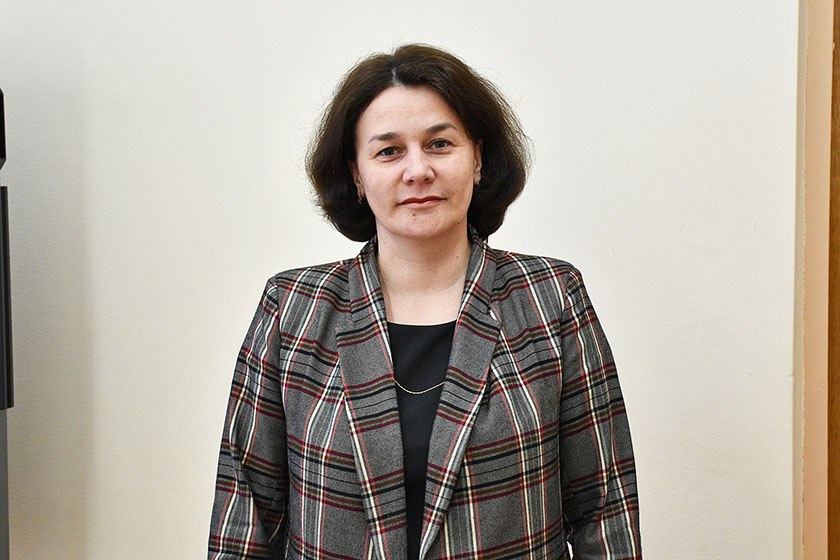 Данилович Валентина Евгеньевна Верхнедвинский - Лесной избирательный округ № 5Часть г. Верхнедвинска в границах улиц: Карла Маркса, Солнечной, Лесной, Пионерской, Набережной, Космонавтов, Полоцкой, Черского, переулков: 1, 2, 3, 4-го Полоцких, Карла Маркса,Солнечного, проезда Пионерского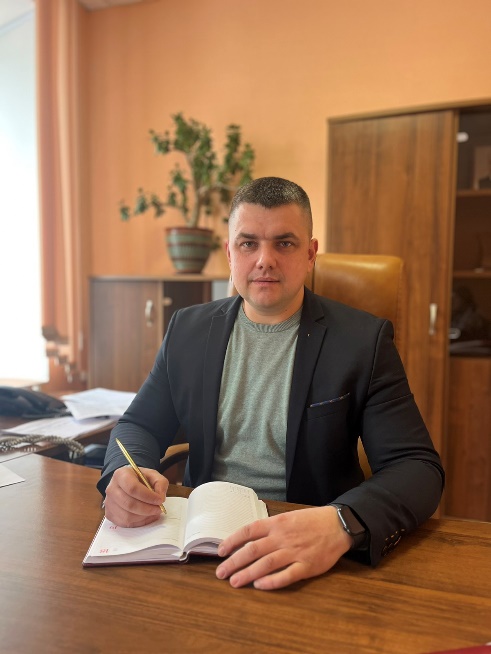 Коновальченко Вадим СергеевичВерхнедвинский – Восточный избирательный округ № 6Часть г. Верхнедвинска в границах улиц: Витебской, Молодежной, Калинина, Партизанской, Советской (дома № 135-175, 122-164), переулка Калинина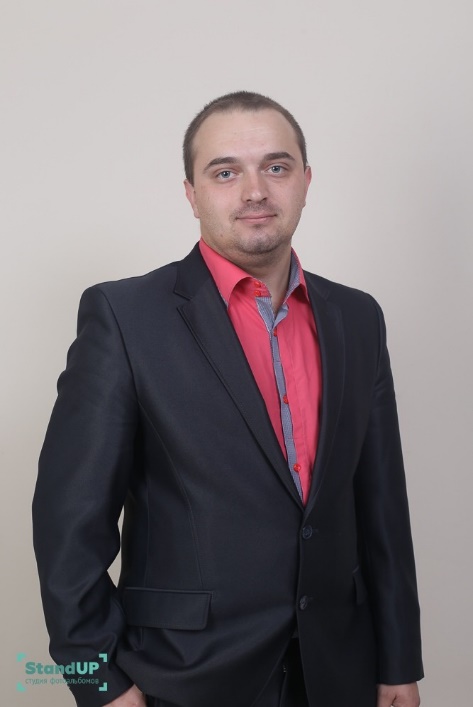 Агей Евгений ВикторовичВерхнедвинский – Строительный избирательный округ № 7Часть г. Верхнедвинска в границах улиц: Советской (дома № 195-259), Кобзуна (дома № 2а, 4, 4а, 5, 6, 6а, 8а, 10а), Мира, Ф.Скорины, Короткевича, Кольцевой, Н.Троян, Захарова, Олимпийской, переулков Ф.Скорины, Короткевича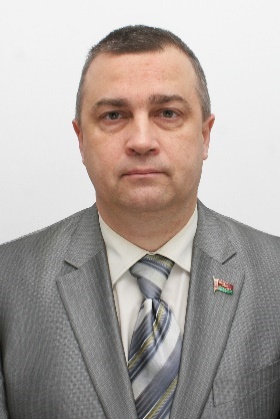 Нарубин Андрей ЛеонидовичВерхнедвинский – Молодежный избирательный округ № 8Часть г. Верхнедвинска в границах улиц: Кобзуна (дома № 5а, 7/1, 7/2, 9, 9а, 10, 12)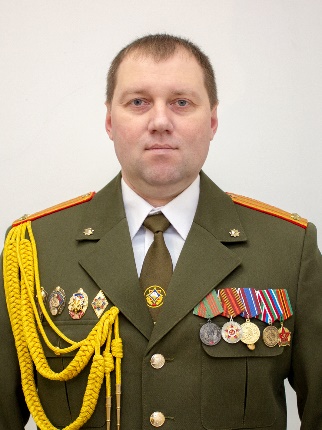 Воецкий Андрей ГеннадиевичВерхнедвинский – Южный избирательный округ № 9Часть г. Верхнедвинска в границах улиц: Кобзуна (дома № 9б, 11, 11а, 15, 17, 19, 21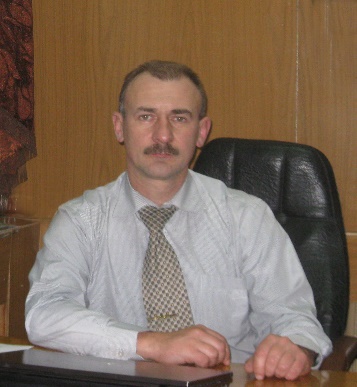 Новиков Игорь АлексеевичБигосовский – Заводской избирательный округ № 10Часть агрогородка Бигосово в границах улиц: Заводской, Луговой, Садовой, Северной, Сиреневой, Центральной, Молодежной (дома № 1, 2, 7, 8, 13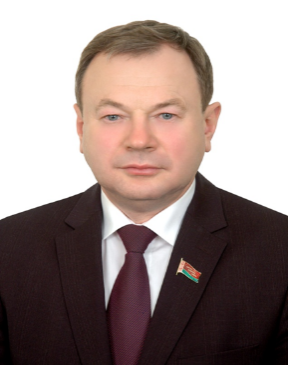 Громадко Сергей Николаевич Бигосовский – Южный избирательный округ № 11Часть агрогородка Бигосово в границах улиц: Молодежной (дома № 9, 10, 14, 15), Солнечной, Стадионной, Строителей, Школьной, переулка Заводского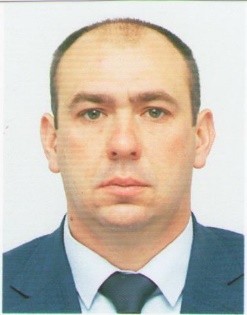 Казура Вячеслав КонстантиновичБигосовский – Сельский избирательный округ № 12Часть Бигосовского сельсовета в границах деревень: Балины, Даньки, Каменцы, Картенево, Ковалевщина, Морозы, Новики, Новое Село, Опытная, Павлюки, Стаклы, Сушки, Тинковцы, Чурилово, Шавёлки, Шармухи, Юльяново; часть агрогородка Бигосово в границах улиц: Клубной, Таможной, Рабочей, Пограничной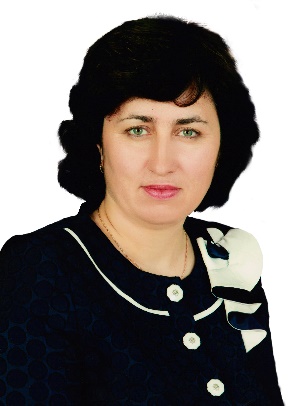 Борисова Оксана МихайловнаБорковичский избирательный округ № 13Часть Борковичского сельсовета в границах: агрогородка Борковичи, деревни Геронки, Бураково, Дворица, Дубы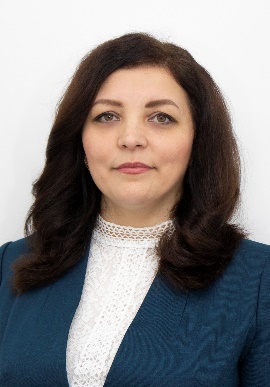 Ушакова Ирина ГеннадьевнаНуровский избирательный округ № 14Часть Борковичского сельсовета, кроме агрогородка Борковичи, деревни Геронки, Бураково, Дворица, Дубы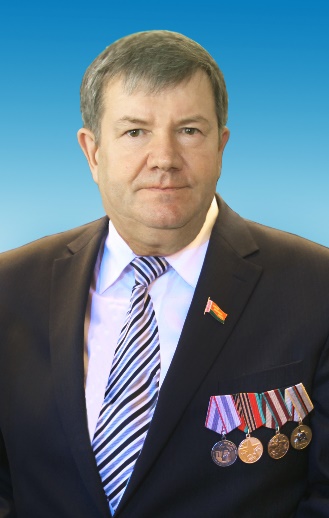 Красник Василий Алексеевич Прудинковский  избирательный округ № 15Часть Волынецкого сельсовета в границах деревень: Ахремцы, Балабанщина, Барсуки, Бубны, Булавки, Водва, Грулево, Дадеки, Дегтярево,Забелы-1, Забелы-2, Ковалевщина, Козулино, Прудинки, Сафоново, Свольно, Селко, Сосновцы, Тресковичи Стайки, Филипово, Неверово; часть агрогородка Волынцы в границах улиц: Центральная, Заречная, Кирпичная, Школьная, Выдрянская, Зеленая, Свольнянская, Набережная, Молодежная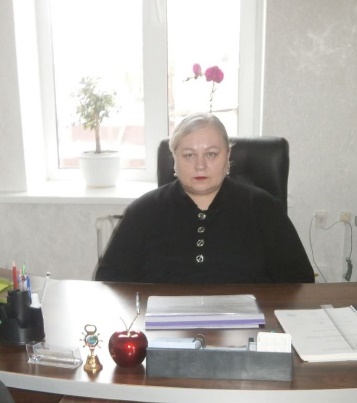 Халанская Наталья АлександровнаАнтоновский избирательный округ № 16Часть Волынецкого сельсовета в границах деревень: Антоново, Белоусы, Волутево, Ермаки, Застарины, Климовщина, Князево, Княжицы, Колотовино, Кравцы, Терешки; часть  агрогородка Волынцы в границах улиц Черемушки, Мелиораторов, Лесной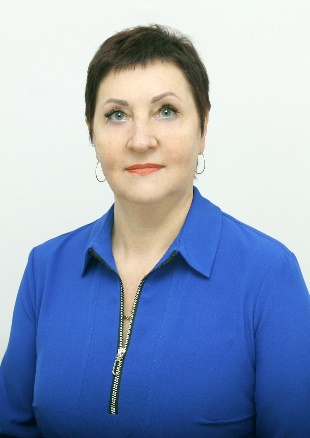 Шкетик Тамара КонстантиновнаБельковщинский избирательный округ № 17Часть Бельковщинского сельсовета в границах агрогородка Бельковщина, деревень: Гирдюки, Жовнино, Коршуны, Мартиново, Мыково, Редкорово, Савченки, Свольно, Таболки, поселка Лозовой; часть Шайтеровского сельсовета в границах деревень: Смульково, Жигули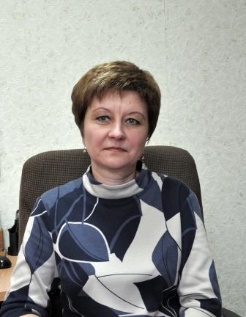 Скумбина Татьяна МихайловнаЗапрудьевский избирательный округ № 18Часть Бельковщинского сельсовета в границах деревень: Янино, Боровки в границах улиц: Лесной, Молодежной, Мира, Ленинградской, Лермонтова, переулка Лесного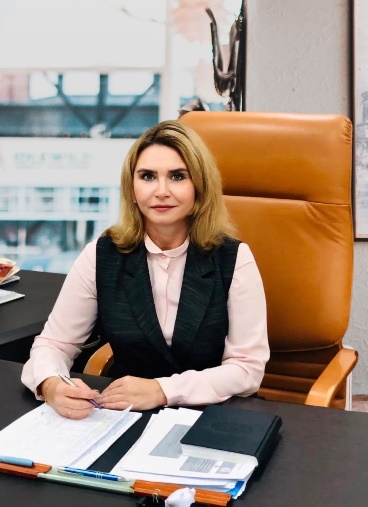 Чивирова Светлана ВладимировнаБоровский избирательный округ № 19Часть деревни Боровка Бельковщинского сельсовета в границах улиц: Зеленой, Николаева, Заречной, Московской, Набережной, Садовой, Солнечной, Пушкина, Вокзальной, Железнодорожной, Гагарина, Кутузова, Колхозной, Луговой, Двинской, переулков: 1-, 2-, 3-го Садовых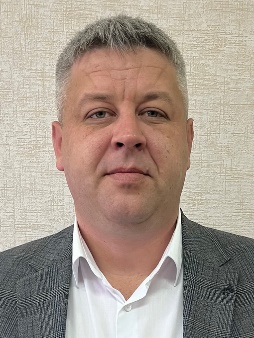 Петухов Вадим МихайловичЧистопольский избирательный округ № 20Часть Кохановичского сельсовета в границах деревень: Высоцкое, Гаи, Грибовцы, Замшаны, Лесниково, Медведские, Озерники, Первомайская, Садковщина, Чернявщина, Чистополье; часть Сарьянского сельсовета в границах деревень: Атоки, Большие Плейки, Важаны, Горбули, Заломы, Малые Плейки, Обухово, Пашеньки, Покоевцы, Сардыки, Устье, Шатрово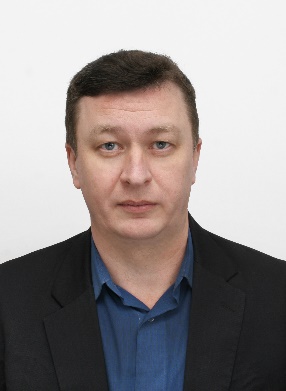 Реут Дмитрий ИосифовичКохановичский избирательный округ № 21Часть Кохановичского сельсовета в границах аг. Кохановичи, деревень: Волейково, Выдрицкие, Гороватки, Каменка, Козловщина, Староселье; часть Бельковщинского сельсовета в границах аг. Голубово, деревень: Болотино, Воробьево, Гороватки, Желтовщина, Заборье, Заря, Заточье, Крыськово, Лавруки, Лакисово, Петюлево, Пользино-1, Пользино-2, Пушталево, Роскоши, Свиравщина, Соколовщина, Ульяново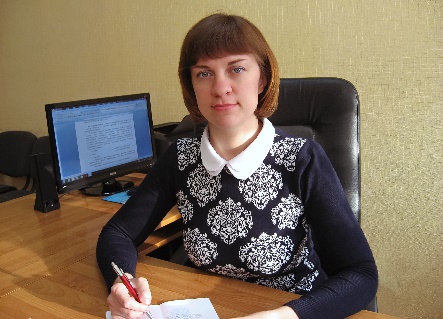 Жук Наталья АнатольевнаДёрновичский избирательный округ № 22Дерновичский сельсовет; часть Кохановичского сельсовета в границах деревень: Задежье, Селедцово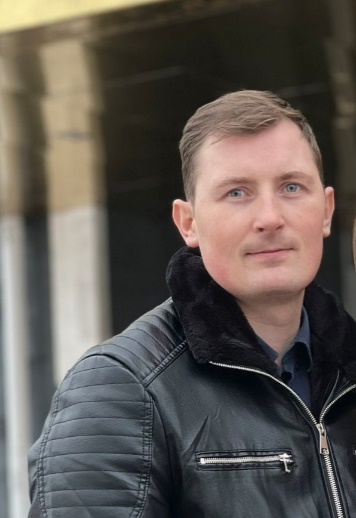 Счастный Сергей ОлеговичВидокский избирательный округ № 23Часть городского поселка Освея в границах улиц: Горького,  Первомайской, Ленина, Молодежной, Мелиораторов (дом № 8), Освейской, Полевой, Строителей, Я.Купалы, 60 лет Победы, переулка М.Горького; часть Освейского сельсовета в границах деревень: Бичиково, Беляны, Веснино, Видоки, Гальковщина, Медведево, Михалино, Святица, Совкели; часть Кохановичского сельсовета в границах деревень: Стрелки, Селище, Абрамово, Вышнарово, Осетки.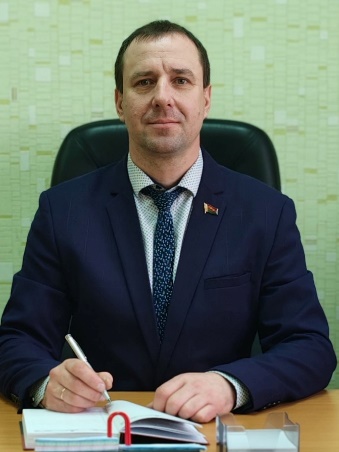 Навицкий Сергей ВладимировичОсвейский избирательный округ № 24Часть городского поселка Освея в границах улиц: Кузьмина, Советской (дома № 20-35), Фрунзе, Симацкого, Колхозной, Никонова, Чапаева, Себежской, Садовой, Ручьевой, Победы, Мелиораторов (дома    № 1-7, 9-43), Приозерной; часть Освейского сельсовета в границах деревень: Буды, Великое Село, Волесы, Гаврилино, Городиловичи, Денисенки, Доброплёсы, Дубровы, Залучье, Игналино, Изубрица, Кабылинцы, Кастрово, Красово, Лисно, Любасно, Малашково, Мыленки, Освеица, Потино, Прошки, Рагелево, Страдно, Суколи, Церковно, Чернооки, поселка Чапаевский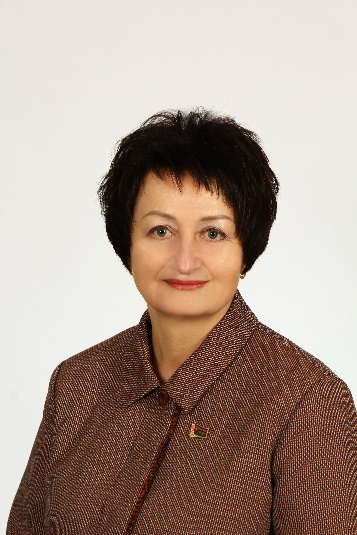 Козел Ирина ФранцевнаОсвейский – Заводской избирательный округ № 25Часть городского поселка Освея в границах улиц: Заводской, Советской (дома № 2-19), Профинтерна, Суворова, Чкалова, Октябрьской, Партизанской, Гагарина, Озерной, Комсомольской, Слободской, Интернациональной, переулка Профинтерна; часть Освейского сельсовета в границах: деревень: Давыдово, Дуброво, Защирино, Королево, Кончаны, Муквятица, Мотужи, Нарушово, Сеньково, Совейки, Теплюки, Урагово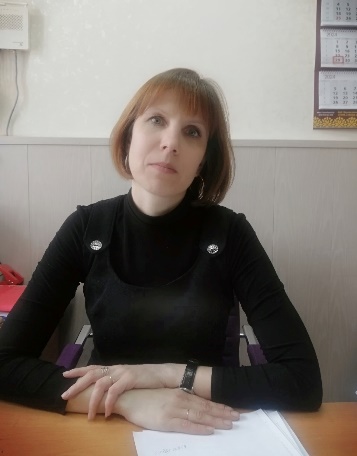 Кох Светлана МихайловнаШайтеровский избирательный округ № 27Часть Шайтеровского сельсовета кроме деревень Смульково, Жигули